CURRICULUM VITAE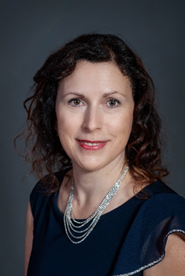 doc. Dr. Ing. Dagmar Škodová ParmováBorn in České Budějovice on the 19th of July 1977                         Married, three childrenOctober 2022: 	Mayor of the Statutory City of České Budějovice2019 – present	University of South Bohemia, Faculty of Economics: Dean2012 – present		University of South Bohemia, Faculty of Economics: Associate Professor at the Department of Regional Management2011 – 2016: 	University of South Bohemia, Faculty of Economics: Vice-Rector for International Relations2007 – 2012: 		University of South Bohemia, Faculty of Economics: Professional Assistant2009 – 2011: 	University of South Bohemia, Faculty of Economics: Vice-Dean for International Relations2007:	University of South Bohemia, Faculty of Economics: Vice-Dean for Education2004 – 2006:	University of South Bohemia, Faculty of Agriculture: Vice-Dean for Education2002 – 2007: 	University of South Bohemia, Faculty of Agriculture: Professional AssistantEDUCATIONGraduated from the University of South Bohemia, Faculty of Agriculture (2001), professional engineer degree (MSc.)Graduated from the Johannes-Kepler-Universität Linz, doctoral degree in Export and Marketing (2002) and associated professor degree in Economy and Management (2012) POLITICAL CAREERIn the municipal elections in 2018 was elected a representative of the city of České Budějovice as an independent candidateIn the regional elections in 2020 was elected a representative of the South Bohemian Region as a member of Civic Democratic Party, the liberal conservative right party (ODS) Following the municipal elections in 202 was elected a mayor of the city of České Budějovice as a leader of the winning Civic Democratic Party, the liberal conservative right party (ODS)